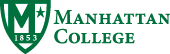 MANHATTAN COLLEGE                                                                                             Please indicate term:                                                 Special Programs Form: School of                                                                                   Fall      20    ____Engineering                                                                                                                                        Spring  20    ____                                                                                                                                                                              	Sum 1   20    ____                                                                                                                                                                         Sum 2   20    ____Financial Aid Instructions: All Graduate students who receive any type of Financial Aid grants to be used toward tuition and/or fees, MUST complete this form each semester and provide a copy of the letter either from Manhattan College or the appropriate agency indicating their eligibility. Name:                              ____________________________________________________Student ID Number:        ____________________________________________________Student’s Major:              ____________________________________________________          Please sign below and have the form completed and signed by your Program Director or Department Chairperson, at time of registration, then by the Office of Student Financial Services. If there are any changes in enrollment, or your bill changes for any reason, it is your responsibility to inform the Office of Student Financial Services. Students will be personally responsible for any balance not covered by financial aid.   _____________________________________                           _____________________________________                                                              Student Signature                                                                                                        DateTO BE COMPLETED BY PROGRAM DIRECTOR/DEPARTMENT CHAIRPERSON:Financial Aid Fund Code:                                                                                    Department Supervisor:_____________________________________                                 ___________________________________Department & Org. Code:                                                                                   _____________________________________                                 Stipend amount: ________                                    Please indicate award type:                                                                                 Number of Credits covered by award: ________                                    Lab Assistant                                               ________                                 Commitment per week: ________ hrs                                                             Research Assistant                                       ________                                                                                                                                                                  Tuition Grant (credits covered only)          ________                                   ___________________________________                                  ______________________________________    Program Director/Department Chairperson’s                                                     Program Director/Department Chairperson’s                             Print Name                                                                                                                 Signature                                                      TO BE COMPLETED BY OFFICE OF STUDENT FINANCIAL SERVICES:      ____________________________                                                         _________________________________                                                   Total Amount of Tuition                                                                                            Financial Aid Signature and Date***INCOMPLETE FORMS WILL NOT BE PROCESSED***